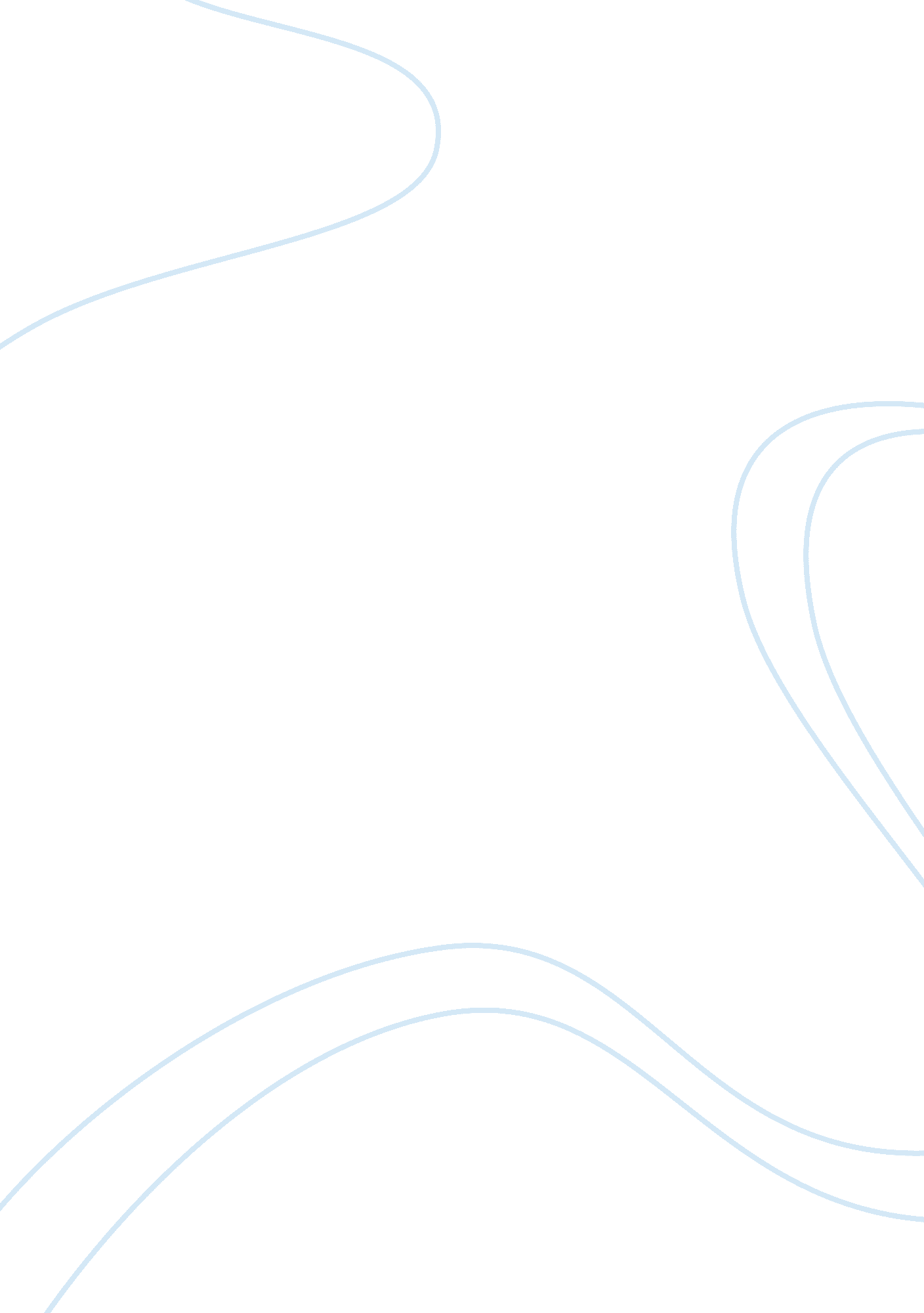 Free what type of business should megan form essay exampleBusiness, Employee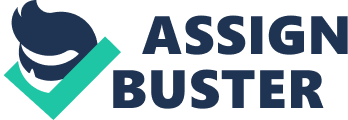 The partnership business An association is a game plan where gatherings consent to coordinate to develop their shared hobbies like joining with Tom and Rashida. How can she protect herself from current employees' potentially competitive actions if they leave? She should ensure employees respect the Trade Secrets. Most individuals consider " competitive advantages" as " Megan restaurant" type of data and it is clear that such types of business insider facts can remain protected. Indeed, without a particular " Megan restaurant" kind of competitive advantage, an employee who has picked up considerable learning of the employer's business secrets (Jared). Amid the work and who goes to work for a competing organization to perform the same or nearly related undertakings and obligations. May be ordered from employment by a Court on account of the " inexorability" that he will utilize the previous business' competitive advantages. What differentiates an organization's competitive innovation from an employee's general aptitude, information, and experience? The answer relies upon the deliberations of the organization to secure the data. There is condition of the workmanship and the custom of the business and the aptitude level of the worker (Gerwirth pp. 20). That is on account of a business secret, not at all like different types of licensed innovation, for example, licenses, copyrights, and trademarks which are unbiasedly characterized, relies on upon the circumstances in which it is educated and the obligation that emerges from those circumstances. An elegantly composed confidentiality understanding puts the employees on recognizing that there is data viewed as private and both make and demonstrates the presence of an obligation in the worker who signs it. Notwithstanding, a confidentiality agreement can't make a competitive advantage out of something known and, the courts won't limit rivalry for charging, yet problematic, business secrets. In the beginning, the business must be mindful of what data it considers a competitive secret. Before the Restaurant can implement a competitive secret, the restaurant must recognize it. Any organization will have some major task persuading a Court that it is salvageable hurt by the potential utilization of any general, interior data. If the organization can't point out to the Court what is a secret and how it gives a business advantage (Graebner pp. 28-37). 
Employers: Require customized non-compete understandings preceding initiation of employment that have been endorsed by guidance. The clearest approach to ensure the restaurant against the sudden departure of a key worker or a gathering of employees to a competitor is to have clear, enforceable, noncompete understandings setup toward the begin of employment. As a contractual limitation on rivalry, non-compete agreements are entirely investigated by the courts and their enforceability is a matter of neighborhood law. In many states, sensible, non-compete agreements are enforceable. California won't uphold non contend understandings and a few different states have particular limits in regards to them. Accordingly, employers must have legitimate exhortation of a lawyer knowledgeable in the material laws concerning what a non-compete may incorporate and when and how the restaurant may force one on employees. The way of the representative's obligations, the length of the commitment and the meaning of " competing business" are all key terms. Through using an unexclusive arrangement without counsel, the organization opens itself to a misguided sensation that all is well and good and the hazard that the Court will negate the non-compete understanding. Here would abandon it with the trouble of demonstrating, at a preparatory order stage, that the employee had entry to competitive secrets. Additionally, secret data and that his or her utilization of them in a new occupation is " inexorable," and, at trial, that the worker really took and utilized business secrets (Barrell pp. 31-32). Work cited Barrell, J. Code of professional conduct. Institute for Occupational Safety and Health (IOSH). Saf Practitioner(2008) : 31-32. print. 
Gewirth, A. Human rights and the workplace. In The Environment of the Workplace and Human(2011): 20-30. Print. 
Graebner, W. 1984. Doing the world's unhealthy work: The fiction of free choice. Hastings Center Rep 14(2008): 28-37. Values, edited by SW Samuels. New York: Liss 